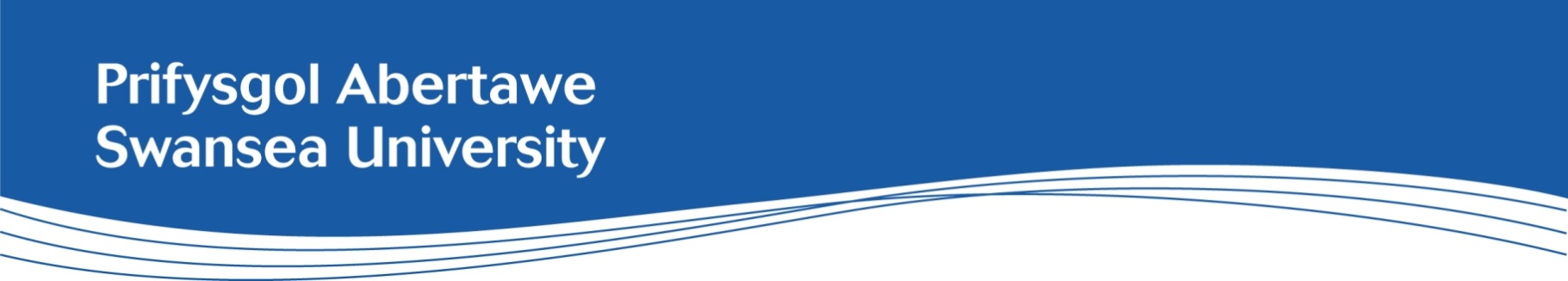 Disgrifiad Swydd: Darlithydd: Ymchwil UwchCyfadran:Yr Ysgol Peirianneg a’r Gwyddorau CymhwysolAdran/Pwnc:Adran y Gwyddorau Chwaraeon ac Ymarfer Corff / Ffisioleg Ymarfer Corff GlinigolCyflog:£38,205 i £44,263 y flwyddyn, ynghyd â buddion pensiwn USSOriau gwaith:Amser llawn, ond caiff ceisiadau i weithio'n rhan-amser eu hystyriedNifer y swyddi:1 (ar lefel Darlithydd neu Uwch-ddarlithydd)Contract:Swydd barhaol yw hon Lleoliad:Bydd deiliad y swydd hon yn gweithio ar Gampws y BaeRhagarweiniadEr mwyn cyflawni ei huchelgais cynaliadwy o fod yn un o'r 30 o brifysgolion gorau, mae angen ar Brifysgol Abertawe weithlu â'r sgiliau amrywiol angenrheidiol i sicrhau ei bod yn gallu cyflawni rhagoriaeth mewn ymchwil, addysgu, dysgu a phrofiad ehangach y myfyrwyr; ac i fod yn bwerdy ar gyfer economi'r rhanbarth ac yn rhyngwladol.Mae Adran y Gwyddorau Chwaraeon ac Ymarfer Corff Prifysgol Abertawe, sydd ymhlith yr 20 adran orau o'i bath yn y DU, am benodi Darlithydd neu Uwch-ddarlithydd mewn Ffisioleg Ymarfer Corff Glinigol i'r Ganolfan Ymchwil Technoleg, Chwaraeon a Meddygaeth Cymhwysol (A-STEM).Gwybodaeth gefndirol Bydd y sawl a benodir yn aelod o Ganolfan Ymchwil A-STEM yn Adran y Gwyddorau Chwaraeon ac Ymarfer Corff: http://www.swansea.ac.uk/sports-science. Ar hyn o bryd, mae Adran y Gwyddorau Chwaraeon ac Ymarfer Corff yn cynnwys 22 aelod o staff academaidd sy’n gweithio mewn amgylchedd amlddisgyblaethol gan hwyluso rhagoriaeth mewn addysgu ac ymchwil sy’n arwain y ffordd yn fyd-eang. Mae staff academaidd yr Adran yn rhan o Ganolfan Ymchwil A-STEM Chwaraeon, Technoleg, Ymarfer Corff a Meddygaeth Cymhwysol - Prifysgol Abertawe. Mae gan A-STEM dri grŵp ymchwil: Chwaraeon Elît a Phroffesiynol (EPS), Meddygaeth Ymarfer Corff ac Iechyd (EMH) a Moeseg, Uniondeb a Llywodraethu Chwaraeon (SEIG). Mae A-STEM yn y 5ed safle yn y DU am effaith ymchwil ac yn y 7fed safle am amgylchedd ymchwil (REF2014). Mae gennym gynllun ehangu uchelgeisiol a'n cenhadaeth yw datblygu gwyddonwyr chwaraeon ac ymarfer corff sy'n arwain y ffordd yn fyd-eang ac sy'n gallu gwneud gwahaniaeth. Mae dros 60 o fyfyrwyr ôl-raddedig cofrestredig yn yr Adran ar hyn o bryd a dyma'r sefydliad arweiniol ar gyfer WIPS (Ymchwil mewn Chwaraeon | Chwaraeon Cymru) a WIPAHS (Sefydliad Gweithgarwch Corfforol, Iechyd a Chwaraeon Cymru - Prifysgol Abertawe), gan amlygu ein cysylltiadau cryf â byd diwydiant.Mae'r Adran yn cynnig rhaglen israddedig o ansawdd uchel mewn Gwyddor Chwaraeon ac Ymarfer Corff sydd wedi'i chymeradwyo gan Gymdeithas Gwyddorau Chwaraeon ac Ymarfer Corff Prydain, ac rydym yn cyflawni boddhad myfyrwyr a chyflogadwyedd rhagorol yn gyson ar lefelau graddedig a phroffesiynol drwy addysgu o safon wedi'i harwain gan ymchwil ar draws y meysydd pwnc. Dyfernir bod ein rhaglen addysgu ymhlith y 15 rhaglen orau yn gyson, ac rydym yn y 7fed safle ar gyfer rhagolygon graddedigion yn y DU. Rydym wedi lansio dau gwrs MSc a addysgir yn ddiweddar, mewn Gwyddorau Perfformiad Chwaraeon Uwch a Seicoleg Chwaraeon. Ar hyn o bryd, rydym wrthi'n datblygu rhaglen MSc a addysgir newydd mewn Ffisioleg Ymarfer Corff. Mae'r Adran yn rhan o'r Ysgol Peirianneg a Gwyddorau Cymhwysol a gefnogir gan tua 80 o staff gwasanaethau proffesiynol ymroddedig, gan gynnwys Hyb Ymchwil ar y safle sy'n darparu cymorth ar gyfer cyllid ymchwil, effaith, paratoi ar gyfer y REF, cydweithredu ac ymgysylltu ac ysgrifennu ceisiadau.Mae Prifysgol Abertawe mewn rhan ddeniadol iawn o'r DU ac mae'n cynnig safon ardderchog o fyw. Dangoswyd hyder ac uchelgais y Brifysgol wrth iddi agor Campws y Bae yn 2015, lle ceir yr Adran. Mae Campws y Bae wedi dyblu ystad y Brifysgol. Mae staff yn elwa o gyfleusterau ymchwil o'r radd flaenaf a swyddfeydd unigol â golygfeydd deniadol dros y môr. Mae gweithio ym Mhrifysgol Abertawe'n cynnig pecyn deniadol o fuddion i staff fel yr amlinellir yma Buddion a Gwobrwyon - Prifysgol Abertawe.Ar gyfer y swydd hon, mae'r Adran yn chwilio am rywun â hanes cryf o ymchwil mewn unrhyw faes sy'n gysylltiedig â Ffisioleg Ymarfer Corff. Rydym yn annog ceisiadau sy'n dangos tystiolaeth o brofiad ymchwil ac addysgu ym maes ffisioleg ymarfer corff glinigol, gan arbenigo mewn rhagnodi a gweithredu ymyriadau gweithgarwch corfforol/ymarfer corff ar sail tystiolaeth er mwyn optimeiddio'r gallu i atal a thrin cyflyrau acíwt, cronig a chymhleth a'u rheoli yn y tymor hir. Gallai hyn gynnwys unrhyw agwedd ar y canlynol ond heb fod yn gyfyngedig i’r rhain: datblygu, gweithredu a gwerthuso ymyriadau gweithgarwch corfforol/ymarfer corff a hyrwyddo ffyrdd iach o fyw mewn poblogaethau gwahanol â chyflyrau iechyd (e.e. canser, clefyd cardiofasgwlaidd, eiddilwch, clefyd yr arennau, iechyd meddwl, cyflyrau metabolig, cyhyrysgerbydol, niwrolegol, resbiradol) ac mewn amrywiaeth o leoliadau (e.e. amgylcheddau cymunedol, ar-lein/digidol, gweithle, gofal iechyd, clinigau amlddisgyblaethol a gwasanaethau hamdden). Byddem yn croesawu'n benodol geisiadau gan unigolion â ffocws ar gyflyrau cardiofasgwlaidd, cyflyrau niwrolegol neu ganser. Dylai ymgeiswyr allu cyfrannu at ddatblygiadau cwricwlwm yn y dyfodol ar lefelau israddedig ac ôl-raddedig ym maes Ffisioleg Ymarfer Corff Glinigol. Disgwylir i'r ymgeisydd llwyddiannus weithio'n agos gydag academyddion eraill yn y Brifysgol a'r tu hwnt i gyflawni effaith/cyhoeddiadau ar y cyd. Mae profiad o weithio mewn timau amlddisgyblaethol, llwyddiant wrth gyflwyno ceisiadau am gyllid ymchwil a phrofiad o oruchwylio myfyrwyr ôl-raddedig yn hanfodol ar gyfer y swydd hon. Llwybrau Gyrfa AcademaiddDyluniwyd cynllun y Llwybrau Gyrfa Academaidd i sicrhau bod cryfderau academaidd, boed mewn ymchwil, addysgu, profiad ehangach y myfyrwyr, arweinyddiaeth, neu arloesi ac ymgysylltu, i gyd yn cael eu cydnabod, eu datblygu, eu gwerthfawrogi a'u gwobrwyo mewn modd priodol. Ceir tri llinyn academaidd uwch: Addysgu ac Ysgolheictod Uwch; Ymchwil Uwch; ac Arloesi ac Ymgysylltu Uwch.Am ragor o wybodaeth am Lwybrau Gyrfa Academaidd, cliciwch yma.  Mae'r rhain yn darparu lefelau perfformiad dangosol ar gyfer yr holl staff academaidd, a gaiff eu defnyddio drwy gydol y broses recriwtio. Lle ceir dangosyddion rhifiadol, caiff y rhain eu hasesu gan roi sylw i'r cam gyrfaol, yr oriau gwaith ac ymrwymiadau eraill.  Gall y rhain gynnwys amgylchiadau personol neu weithgareddau sy'n ymwneud â gwaith y tu allan i'r gymuned academaidd, er enghraifft, mewn lleoliad diwydiannol neu glinigol.  Mae croeso i chi nodi amgylchiadau unigol perthnasol megis saib yn eich gyrfa, cyfnodau o wyliau neu ar secondiad, neu absenoldebau eraill, y dylid eu hystyried, a sut mae'r rhain wedi effeithio ar ddatblygiad eich gyrfa.Prif Ddiben y Swydd: Ymchwil UwchAllbynnau a Gweithgareddau Ymchwil: Datblygu a lledaenu allbynnau ymchwil mewn cyhoeddiadau o safon neu gyfryngau eraill.Prosiectau a Grantiau Ymchwil: Sicrhau adnoddau i fod yn sail i weithgarwch ymchwil a chyfrifoldeb am ddylunio, cynllunio a rheoli rhaglen gynaliadwy o ymchwil ac ymgymryd ag ymchwiliadau gwreiddiol o fewn terfynau amser a chyllidebau cytunedig.Parch: Cydnabyddiaeth am gyfraniad at y ddisgyblaeth drwy wneud cyfraniad personol at ddatblygiadau ymchwil.Goruchwylio a Datblygu Myfyrwyr Ymchwil Ôl-raddedig: Cyfrifoldeb am oruchwylio myfyrwyr ymchwil ôl-raddedig yn effeithiol.RheoliCyfrannu at ein Gweithgareddau: Cyfranogi wrth lunio penderfyniadau'r Gyfadran neu'r Brifysgol a chyfrannu at weithgareddau y tu hwnt i ymrwymiadau ymchwil, addysgu neu ysgolheictod uniongyrchol.Cymryd rhan mewn Gweithgareddau Proffesiynol: Ymwneud â gweithgareddau proffesiynol sy'n berthnasol i'r ddisgyblaeth, drwy rwydweithio mewn cynadleddau neu ymwneud â grwpiau allanol.Rheoli eich hun ac eraill: Cefnogi a galluogi datblygiad cydweithwyr, myfyrwyr a/neu eich hun.Addysgu ac YsgolheictodAddysgu ac Adolygu: Gweithio'n effeithiol i addysgu, asesu a sicrhau ansawdd modiwlau neu gydrannau cyfatebol eraill yn y portffolio o gyrsiau a addysgir. Adolygu cynnwys a deunyddiau cyrsiau, a datblygu, llunio a diweddaru deunyddiau yn unol â safonau ansawdd.Arloesedd ac Effaith Addysgu: Arloesedd addysgu sy’n seiliedig ar ymarfer sy’n gyfoes ac wedi’i lywio gan ymchwil neu arfer proffesiynol. Gwella Ymarfer: Cyfrifoldeb am wella ymarfer addysgu personol.Dyletswyddau CyffredinolHyrwyddo cydraddoldeb ac amrywiaeth mewn arferion gwaith a chynnal perthnasoedd gweithio cadarnhaol. Cyflawni rôl a holl weithgareddau'r swydd yn unol â systemau rheoli a pholisïau diogelwch, iechyd a chynaliadwyedd er mwyn lleihau risgiau ac effeithiau sy'n deillio o weithgarwch y swydd.Sicrhau bod rheoli risg yn rhan annatod o unrhyw broses benderfynu, drwy sicrhau cydymffurfiaeth â Pholisi Rheoli Risg y Brifysgol.Meini Prawf y Fanyleb PersonTystiolaeth nodweddiadol: CymwysterauCymwysterauPhD mewn Ffisioleg Ymarfer Corff Glinigol (neu bwnc cysylltiedig)Tystiolaeth o PhDCymhwyster addysgu cydnabyddedig neu gymhwyster cyfwerth neu ymrwymiad i’w gyflawniOs nad oes gennych gymhwyster addysgu cydnabyddedig, bydd angen tystiolaeth o ymrwymiad i weithio tuag at Gymrodoriaeth yr Academi Addysg Uwch neu gymhwyster cyfwerth.Ymchwil UwchYmchwil UwchHanes o allbynnau ymchwil a’u lledaenu mewn cyhoeddiadau o safon neu gyfryngau eraill mewn maes sy'n gysylltiedig â ffisioleg ymarfer corff glinigol.Pedwar allbwn o safon rhagoriaeth ryngwladol, neu’r gallu i gyflawni hyn o fewn cyfnod o 5 mlynedd.Tystiolaeth o lwyddo neu feddu ar y potensial i lwyddo i sicrhau adnoddau i ategu gweithgarwch ymchwil wreiddiol.Ceisiadau ar gyfer grantiau ymchwil fel Prif Ymchwilydd neu Gyd-ymchwilydd neu ddangos sut y byddwch yn cyflawni hyn gan sicrhau o leiaf un dyfarniad llwyddiannus o fewn cyfnod o 3 blynedd.Cydnabyddiaeth am gyfraniad at y ddisgyblaeth.O leiaf un cyflwyniad mewn cynhadledd â chyrhaeddiad cenedlaethol neu ryngwladol o fewn cyfnod o 3 blynedd Tystiolaeth o ddangos cyfranogiad mewn goruchwylio ymchwil ôl-raddedig yn effeithiol, neu’r gallu i wneud hynny.Cefnogi a/neu fentora myfyrwyr neu eraill Addysgu craiddAddysgu craiddTystiolaeth o addysgu, asesu ac adolygu modiwlau neu gydrannau eraill o’r portffolio a addysgir yn effeithiol, neu’r gallu i wneud hyn. - Adborth da ar addysgu a/neu ddilyniant gwell neu gyfraddau cadw gadw gwell – Gweithredu fel tiwtor effeithiol neu oruchwylio prosiectau myfyrwyr yn llwyddiannus. – Ymrwymiad i addysgu arloesol a datblygiad proffesiynol parhausRheoli CraiddRheoli CraiddCyfrannu'n weithredol at benderfyniadau a gweithgareddau mewn uned neu sefydliad academaidd, y tu hwnt i ymrwymiadau ymchwil ac addysgu personol. Enghreifftiau sy’n dangos cyfraniad ac effaith personol. Penodol i'r pwncPenodol i'r pwncRhaid bod ymgeiswyr yn Ffisiolegwyr Ymarfer Corff Glinigol wedi'u cofrestru gyda'r AHCS neu dylent fod yn gweithio at gofrestru. Tystiolaeth o achrediad neu gynllun am sut bydd achrediad yn cael ei gyflawni mewn cyfnod amser rhesymol.Profiad o weithio mewn amgylcheddau ffisioleg ymarfer corff glinigol, gydag o leiaf un o'r cyflyrau bras canlynol: clefyd cardiofasgwlaidd, canser, cyflyrau niwrolegol, eiddilwch, clefyd yr arennau, iechyd meddwl, cyflyrau metabolig, cyhyrysgerbydol neu resbiradol. Rydym yn croesawu'n benodol unigolion â phrofiad o weithio gyda chyflyrau cardiofasgwlaidd, cyflyrau niwrolegol neu ganser. Enghreifftiau sy'n dangos profiad personolProfiad o gynnal asesiadau ffisiolegol, e.e. profion ymarfer corff cardio-pwlmonaidd (CPET), electrocardiogram (ECG), profion gallu anadlu, profion gweithrediad fasgwlaidd a phrofion gallu gweithredu eraill, megis prawf cerdded chwe munud, cryfder cyhyrol a phrofi ffitrwydd.Enghreifftiau sy'n dangos profiad personolY GymraegY GymraegLefel 1 – ‘ychydig’ (ni fydd angen i chi allu siarad Cymraeg i gyflwyno cais am y rôl hon)e.e. ynganu geiriau Cymraeg, enwau lleoedd, enwau adrannau. Gallu ateb y ffôn yn Gymraeg (bore da/pnawn da). Gallu defnyddio/dysgu geiriau ac ymadroddion pob dydd sylfaenol (diolch, os gwelwch yn dda, esgusodwch fi). Gallwch gyrraedd Lefel 1 drwy gwblhau cwrs hyfforddiant un awr.Am ragor o wybodaeth am Lefelau'r Iaith Gymraeg, gweler tudalen we’r Asesiad o Sgiliau Iaith Gymraeg, sydd ar gael yma.Penodol i'r PwncLefel 1 – ‘ychydig’ (ni fydd angen i chi allu siarad Cymraeg i gyflwyno cais am y rôl hon)e.e. ynganu geiriau Cymraeg, enwau lleoedd, enwau adrannau. Gallu ateb y ffôn yn Gymraeg (bore da/pnawn da). Gallu defnyddio/dysgu geiriau ac ymadroddion pob dydd sylfaenol (diolch, os gwelwch yn dda, esgusodwch fi). Gallwch gyrraedd Lefel 1 drwy gwblhau cwrs hyfforddiant un awr.Am ragor o wybodaeth am Lefelau'r Iaith Gymraeg, gweler tudalen we’r Asesiad o Sgiliau Iaith Gymraeg, sydd ar gael yma.Penodol i'r Pwnc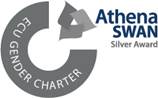 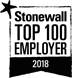 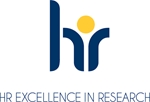 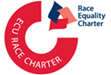 